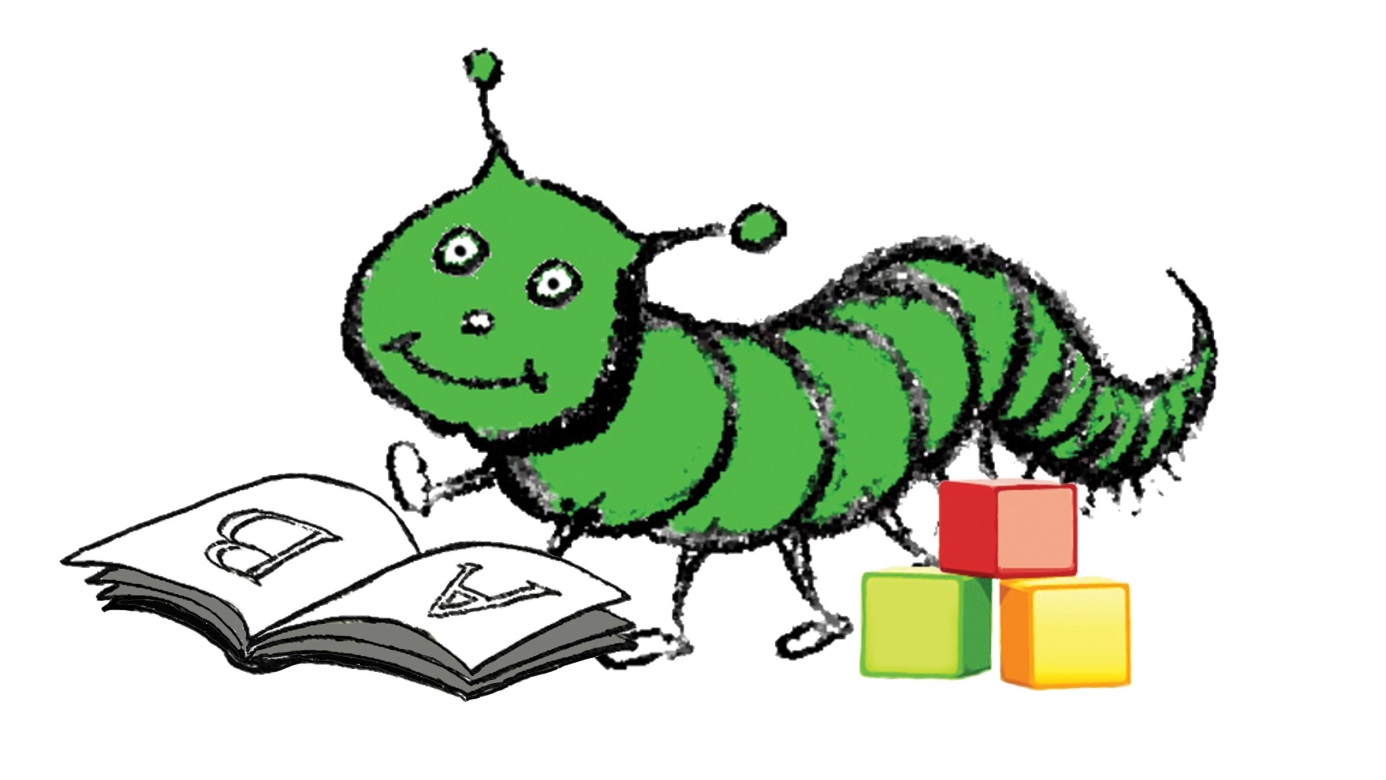 	  VASALEMMA LASTEAIA „SAJAJALGNE“	                ARENGUKAVA 2016-2020 					SISUKORDSissejuhatus ……………………………………………………………………………………………………………………………………...3Lasteaia kirjeldus ja tänane olukord……………………………………………………………………………………………….….3Ajalugu……………………………………………………………………………………………………………………………………………....4Hoone ja territoorium………………………………………………………………………………………………………………………..4Hetke majanduslik olukord………………………………………………………………………………………………………………..4Vasalemma lasteaia missioon ja eesmärgid……………………………………………………………………...................5Põhiväärtused ja visioon…………………………………………………………………………………………………………………….52011-2016.a. arengukava analüüs……………………………………………………………………………………………………...6Eestvedamine ja parendustegevused…………………………………………………………………………..........6Personalijuhtimine ja parendustegevused……………………………………………………………………..….…6Õppe- ja kasvatusprotsess ja parendustegevused………………………………………………………………….7Koostöö huvigruppidega ja parendustegevused…………………………………………………....................8Ressursside juhtimine ja parendustegevused……………………………………………………………….……..…8Arenduse valdkonnad ja põhisuunad……………………………………………………………………………….……………....9Arengukava eesmärgid ja tegevuskava aastateks 2016-2020……………………………………………………..…….10Eestvedamine ja juhtimine………………………………………………………………………………………………..…10Personalijuhtimine………………………………………………………………………………………………………………11Õppe- ja kasvatustegevus………………………………………………………………………………………………….…12Koostöö huvigruppidega……………………………………………………………………………………………………...13Ressursside juhtimine………………………………………………………………………………………………………....13Tegevuskava inventari soetamiseks…………………………………………………………………………………………...14Personali juhtimine ja lasteaia personal……………………………………………………………………………..…………….14Personali koolitusprioriteedid 2016-2020…………………………………………………………………………………………15Koolituse korraldamine…………………………………………………………………………………………………………………….15Koolitusvajaduse määratlemise alused……………………………………………………………………………….15Arengukava hindamise ja uuendamise kord………………………………………………………………………………….. 16SISSEJUHATUS

*Vasalemma Lasteaed “Sajajalgne” arengukava on dokument, mis määrab ära lasteaia arengu põhisuunad ja valdkonnad, tegevuskava viieks aastaks ning arengukava uuendamise korra.

* Vasalemma lasteaia arengukava lähtub koolieelse lasteasutuse seaduse §91 arengukavale esitatud nõuetest, asutuse põhimäärusest, lasteaia õppekavast ja Vasalemma valla arengukavast.

*Arengukava on koostatud koostöös lasteaia töötajate ja lasteaia hoolekoguga.

*Arengukava elluviimist hinnatakse arengukavas esitatud tulemusnäitajate alusel, üks kord aastas, maikuus, vahekokkuvõtteid tehakse eelarveaasta lõpus.

* Arengukava täitmisele annab hinnangu lasteaias moodustatud komisjon, kuhu kuuluvad tööandja, töötajate esindus ja hoolekogu liikmed.

*Tulenevalt komisjoni hinnangust ja ettepanekutest viiakse arengukavasse täiendused ja parandused lasteaia edasiseks tegevuseks sisse enne uue eelarve koostamist.

*Vasalemma lasteaia arengukava on aluseks eelarveeraldiste taotluseks ja omatulude planeerimiseks.

 LASTEAIA KIRJELDUS JA TÄNANE OLUKORD
Üldandmed

Asukoht: Tööstuse 3, Vasalemma vald, Harjumaa 76101
Omandivorm: Vasalemma valla munitsipaalasutus
Lasteaed on registreeritud riigi- ja kohaliku omavalitsuse asutuste riiklikus registris koodiga nr.75002034
Lasteaiale on antud 03.11.2010.a. Haridusministeeriumi koolitusluba nr. 6066HTM õppe- ja kasvatustöö läbiviimiseks.Vasalemma lasteaia teeninduspiirkond on Vasalemma alevik, Lemmaru küla ja Veskiküla küla.
Tööaeg: lasteaed avatud E-R 7.00-19.00
E-post: tiiu@vasalemma.ee See e-posti aadress on spämmirobotite eest kaitstud. Selle nägemiseks peab su veebilehitsejas olema JavaSkript sisse lülitatud. See e-posti aadress on spämmirobotite eest kaitstud. Selle nägemiseks peab su veebilehitsejas olema JavaSkript sisse lülitatud. 
Telefon: 671349; 53083734 AJALUGU

1945.a. juunis avati Vasalemmas mängumuru, asukohaga Jaani tn. 17. Mängumuru kestis kaks kuud. Lastevanemad soovisid aga alalist lasteaeda, kuid selleks puudusid ruumid. Pika otsimise peale sai lasteaed oma maja, Pärna tn. 10, mis aga vajas remonti. Lastevanemate ja lasteaia töötajate poolt sai tehtud põhjalik remont. 15. septembril, 1945. aastal alustas lasteaed oma tegevust. 1970.aastal saadi maja ka sõimeealiste laste jaoks Lootuse tänava majas. Nendes majades töötati kuni aastani 1980, mil kohandati lasteaiaks 2-korruseline maja Vasalemma alevikus Tööstuse tänaval.  Lasteaiahoones on siiani kaks liitrühma- noorem ja vanem. Alates 1991. aastast kuulub Vasalemma Lasteaed Vasalemma Vallavalitsusele. Vasalemma Lasteaia 60. juubelisünnipäevaks valmis raamat  “Vasalemma Lasteaia lugu”
2005.aasta suvel ehitati lasteaiale oma katlamaja ja teostati I korruse kapitaalremont.
2007.aastal remonditi II korruse ruumid. 2013.a. sai lasteaia õueala uuendatud ja kaasaegsemad mänguvahendid. 2014.a. toimus köögi remont ja tänu annetustele saime kööki uue sisustuse.Hoone ja territoorium

Vasalemma lasteaed asub Vasalemma alevikus, kahekordses projektiga kohandatud kivist majas. Alumisel korrusel on noorem liitrühm, direktori kabinet ja köök. Ülemisel vanem liitrühm.

Lasteaial on oma võrkaiaga ümbritsetud aed, kus asub pesuköök koos abihoonete ja katlamajaga. Samuti asuvad territooriumil kiiged, liumägi, ronimisredelid, liivakast, varjualune (õuesõppeks, õueürituste läbiviimiseks jne)

Hetke majanduslik olukord

Vasalemma lasteaed on Vasalemma valla munitsipaalalluvusega lasteasutus. Lasteaial on Vasalemma Vallavolikogu poolt kinnitatud eelarve-osa Vasalemma valla eelarvest.
Lasteaia rahastamine toimub:
* valla eelarvelistest vahenditest
* vanemate poolt kaetavast osast (osalus- ja õppetasu: 25 eurot septembrist 2016 ja toiduraha 1,80)2003. aastal paigaldati uus katus.
2004. aastal kaasajastati köögi abiruum.
2005. aastal toimus I korruse kapitaalremont ja ehitati katlamaja.
2007.aastal II korruse kapitaalremont2013.aastal köögi remont ja mänguväljaku uuendamine2014.aastal ehitati varikatusealune mänguväljakule2015.a. õueala videovalve VASALEMMA LASTEAIA MISSIOON JA EESMÄRGID
Vasalemma lasteaed on koolieast noorematele lastele hoidu ja alusharidust võimaldav õppeasutus. Lasteaed toetab ja nõustab lapse perekonda, soodustades lapse kasvamist ja arenemist ning tema individuaalsuse arvestamist.
PÕHIÜLESANNE * luua võimalused ja tingimused lapse kujunemiseks isiksuseks, kes on sotsiaalselt tundlik, ennastusaldav, arvestab kaasinimesi ja hoiab loodust.
* hoida ja tugevdada lapse tervist, soodustades tema emotsionaalset, kõlbelist, sotsiaalset, vaimset ja kehalist arengut.
EESMÄRGID:
* väärtustada oma maa kultuuri
* luua soodsad tingimused kõlbeliste väärtuste kujunemiseks, lapse arendamiseks ja õpetamiseks, et ta edaspidises elus oskaks teha valikuid ja seatud eesmärke realiseerida.
PÕHIVÄÄRTUSED
kodusus
loovus
turvalisus
hoolivus
tolerantsus
sõprus

VISIOON 
Vasalemma lasteaiast kooliminev laps usub endasse, on loov, õpihimuline, eetiline ja avatud.- Kodu ja lasteaiavaheline koostöö toetab iga lapse arengut:väärtustades tervist, liikumist ja keskkonda. - lasteaed on õppiv organisatsioon ning liigub uuendustega kaasa.- lasteaias töötab kvalifitseeritud, stabiilne ja professionaalne personal, kes omab kõrget motivatsiooni.- lasteaed on mitmekülgse õpikeskkonnaga tervist edendav lasteaed2011-2015    ARENGUKAVA ANALÜÜSEESTVEDAMINE JA JUHTIMINEEestvedamine ja juhtimine on orienteeritud lapse arengut toetavatele tegevustele.Lasteaias toimib kaasav juhtimistegevus, personal osaleb lasteaia põhitegevusi mõjutavate otsuste tegemisel läbi osaluse: pedagoogiline nõukogu, infotunnid, arenguvestlused, üritused jm.Sisehindamise korraldus on protsessipõhine ja  süsteemne ning toetub reaalsetele, järjepidevatele, analüüsist tulenevatele hindamistegevustele.Lasteaia põhiväärtustele toetudes on viie aasta jooksul loodud või uuendatud järgmised strateegilist juhtimist toetavad dokumendid: pedagoogide iseseisva enesetäiendamise kord; koolivalmiduskaart; riskianalüüs; õpetaja sisekontrollileht; õppetegevuse vaatlusleht.ParendustegevusedSisehindamiseks vajalike tulemusnäitajate analüüsimine ja ühtlustamine.Sisehindamise tulemuste võrdlemine teiste lasteaedadega.Koostada ja rakendada õppe- ja kasvatustöö asjaamise kord.PERSONALIJUHTIMINEPersonal on haaratud lasteaia arendustegevusse, eesmärkide seadmisse ja hindamisse.Personali arendamisel on lähtutud pedagoogide kvalifikatsioonist, sisehindamistulemustest ja töötajate arendamisplaanidest.Koolitustel on osalenud nii pedagoogid kui  abipersonal, lasteaed väärustab meeskondlikku õppimist.Pedagoogidel on võimalus juhtida teadlikult oma iseseisvat enestäiendamist.Koostöös personaliga on välja töötatud ja rakendunud personali tunnustus- ja motivatsioonisüsteem, milles oluline koht on mitterahaliste vahenditega motiveerimisel.Personali initsiatiivi julgustatakse ja otsustusõigust delegeeritakse.Parendutegevused:Rakendada enam pedagooge sisekoolitajatena õpetajate abide pedagoogilise kompetentsi tõstmiseks.Koolitusplaani koostamisel arvestada rohkem nii lasteaia strateegilisi kui ka personali huve ja vajadusi.Personali vaimse tervise hoidmine/tugevdamine läbi nõustamiste, koolituste ja ühisürituste.Motiveerivate koolituste korraldamine ja rakendamine.ÕPPE- JA KASVATUSPROTSESSLastele on loodud tingimused igakülgseks arenguks.Õpi- ja kasvukeskkonna kujundamisel lähtutakse lastest, nende turvalisusest ja soovidest.Lapse arengut jälgitakse aastaringselt ning sellest tehakse kord aastas kokkuvõte lapse arengu tabelisse.Kord aastas toimuvad arenguvestlused lapsevanematega, milles analüüsitakse lapse arengut ja tehakse kokkuvõtteid edaspidiseks.Lapse koolivalmiduse jälgimiseks on välja töötatud koolivalmiduse hindamismaterjalid.Lasteaia õppekava analüüsitakse juunis ja viiakse sisse parendused järgmiseks õppeaastaks.Lasteaial on informatiivne koduleht, millel on kajastatud üld- ja päevakajaline informatsioon.Toetamaks lapse arengut ja nõustamaks lapsevanemaid ning õpetajaid on kaasatud tugispetsialistid (psühholoog, eripedagoog, logopeed)Parendustegevused.Liikumis- ja liikluskasvatuse tõhustamine läbi ainekavade muutmise.Süstematiseerida õppekirjandus ja koostada/kasutada digitaalseid õppe- ja kasvatustegevust toetavaid õppematerjale.Õuesõppe rakendamine õppetegevuse igapäevase osana.Kaasata veelgi rohkem tugispetsialiste nõustamaks lapsi, lapsevanemaid ja õpetajaid.KOOSTÖÖ HUVIGRUPPIDEGAInfovahetus huvigruppidega on süsteemne (vestlused, koosolekud, teabetahvel, e-post, kodulehekülg, facebook).Lapsevanemad  ja hoolekogu on kaasatud lasteaia arendustegevusse.Lastevanematel on võimalus osaleda lasteaiaelu korralduses ja rühmavälistes tegevustes.Hea koostöö kooliga (eelkool, ühisüritustest osavõtt), vallavalitsusega (raamatupidamine, haldusspetsialist, keskkonnaspetsialist jne.), huvikeskusega, Valla pensionäride ühendusega, Harju- Madise kirikuga, ümberkaudsete ettevõtjatega (Akso- Haus), teiste maakonna lasteaedadega (Klooga, Keila, Miki, Padise jne.), Ämari Lennubaasiga (koristustalgud, õppekäigud), keskkonnaametiga, Keila Kultuurikeskusega jne. ParendustegevusedKoostöö kavandamine tervist edendavate lasteaedadega.Lastevanemate rahulolu küsimustike redigeerimine ja veebipõhise vormi loomine.Korraldada 2 korda aastas rühmakoosolekuid.Täienda lasteaia kodukorda informatsiooni kättesaadavuse osas erinevatest olukordadest lähtuvalt.Luua loengusari/vestlusring  „Lastevanemate Kool“Parendada koostööd piirkonna lasteaedadega parima töökogemuse jagamiseks.RESSURSSIDE JUHTIMINEEelarve koostamisel peetakse läbirääkimisi lasteaia personali, hoolekogu ja valla vastava ala sptsialistidega.Eelarveliste ressursside juhtimisel on loodud seosed õppe- ja kasvatusprotsessiga, eelarve prioriteedid tulenevad lasteaia õppekavas ja arengukavas kavandatu ellu viimisest.Koostöös lastevanematega oleme saanud lasteaia kööki kaasaegse mööbli, nõudepesimasina ja pliidi.Lasteaia pedagoogidel on võimalus õppekasvatustöös kasutada sülearvutit ja projektorit.ParendustegevusedSoetada rühmadesse nõudepesumasinad, et säästa ressursse: õpetajate abide aega, vett ja pesuvahendeid.Abihoone katuse vahetus ja pesuköögi remont.Täiendada lasteaia mänguväljakut uute kaasaegsete mänguvahenditega.Lasteaia õpi-, kasvu- ja töökeskkonna täiendamine.ARENDUSE VALDKONNAD JA PÕHISUUNADEestvedamine ja juhtimine       Rakendatud sisehindamissüsteem toetab lasteaia arengut.Personali juhtiminePersonal on tasakaalustatult koolitatud, motiveeritud ja ühise meeskonnana tegutsev.Õppe- ja kasvatusprotsessRakendatud õppe- ja kasvatustöö on lapsest lähtuv.Koostöö huvigruppidegaHuvigrupid on kaasatud lasteaia õppe- ja kasvatustegevustesse ning osalevad aktiivselt parendustegevuses.Ressursside juhtimineKaasaegne, turvaline ja arendav õpi- ja töökeskkondARENGUKAVA EESMÄRGID JA TEGEVUSKAVA AASTATEKS 2016-2020Eestvedamine ja juhtimineLasteaia sisehindamissüsteemi arendustöö on kavandatud.Asjaajamise kord toetab lasteaia eesmärkide elluviimist.Lasteaia direktor on kaasanud personali otsustusprotsessidesse nii arengukava koostamisel, missiooni, visiooni, põhiväärtuste sõnastamisel kui ka rakendamisel.Personali juhtiminePersonal on motiveeritud ja koolitusplaani koostamisel arvestatakse lasteaia strateegilisi kui ka personali huve ja vajadusi.Pedagoogid viivad läbi sisekoolitusi õpetajate abidele ja teistele asjast huvitatutele.Personali infotehnoloogilised oskused on parendatud ja need rakenduvad igapäevatöös.Õppe- ja kasvatustegevusÕppekava arendamine on loonud lastele arenguvõimalusi liikumis- ja liikluskasvatuses.Õppekirjandus on süstematiseeritud, täienenud ja on loodud digitaalsete õppematerjalide kaust.Õppetegevuste läbiviimisel lähtutakse lapsekesksest õpikäsitusest, väärtustatakse praktilisi, valikuid ja loovaid võimalusi pakkuvaid tegevusi, arutelusid ja vestlusi.Koostöö huvigruppidegaLasteaed on liitunud Tervist Arendavate lasteaedadegaLoodud on veebipõhine rahulolu küsimustik vanematele.Rakendunud on „Lastevanemate Kool“Ressurssude juhtimineLasteaias on loodud kaasaegne, tervislik ning turvaline õpi- ja töökeskkondLasteaed on varustatud kaasaegsete infotehnoloogiliste vahenditega.TEGEVUSKAVA INVENTARI SOETAMISEKSPersonali juhtiminePersonal on motiveeritud ja koolitusplaani koostamisel arvestatakse lasteaia strateegilisi kui ka personali huve ja vajadusi.Pedagoogid viivad läbi sisekoolitusi õpetajate abidele ja teistele asjast huvitatutele.Personali infotehnoloogilised oskused on parendadtud ja need rakenduvad igapäevatöös.
Lasteaia personalPersonali arv, ametikohtade jaotus ja haridus ( andmed seisuga september 2015.a.)Personali koolitusprioriteedid 2016-2020 Koolituse korraldamine
asutuse tasand-direktor korraldab arengukoosolekuid töötajate koolitamiseks lähtuvalt arenguvajadustest
õpetaja tegevus koolitajana: ainekomisjonides osalemine,
koolitusest tagasiside andmine ped. nõupidamistel
praktilise õppuse korraldamine,
lastevanemate koolitamine-õpetaja tegevus rühmakoosolekul
maakonna ja riiklik tasand-osaleda maakonna ja riiklike
koolitusasutuste poolt korraldatud koolitustel.
Koolitusvajaduse määratlemise alused:
Arenguvestlus direktoriga, millele eelneb töötaja kirjalik tööalane eneseanalüüs. ARENGUKAVA HINDAMISE JA UUENDAMISE KORD

Arengukava täitmist analüüsib lasteaia personal ja hoolekogu iga õppeaasta lõpus
Hinnangu andmise kriteeriumid tulenevad:
-    täidetud eesmärkide osakaalust;
-    lapsevanemate rahulolu uuringutest;
-    personali analüüs-hinnang tegevusest.

Arengukavasse tehakse muudatusi vajadusel üks kord aastas, uue õppeaasta alguses:
Aluseks võetakse eelmise perioodi analüüs – hinnangu tulemused ja 
Vasalemma valla arengukava muudatused.

 Arengukava uuendamine ja muutmine

Lasteaia pedagoogide nõukogu ja hoolekogu vaatab arengukava igal õppeaastal vähemalt ühel korral üle.
Arengukava kinnitamine ja muutmine  toimub Vasalemma Vallavolikogu poolt  sätestatud korras.Õppekeel: õppe-ja kasvatustegevus toimub eesti keeles integreeritud tegevustena üldõppe alusel mängulise õppena.Tegevus20162017201820192020VastutajaArengukava analüüsimine ja uue koostaminexxxxxdirektorSisehindamissüsteemi edasi arendamine:   * vajalike tulemusnäitajate analüüsimine ja ühtlustamine * tulemuste redigeerimine ja reaalsete hindamistegevustega vastavusse viiminexxdirektorAsjaajamise korra uuendamine ja rakendaminexxdirektorTegevus20162017201820192020VastutajaPersonali koolituskavade hindamine, uute koolituskavade koostamine ja elluviiminexxxxxdirektorPersonali arendamine sisekoolituste kaudu:väärtuskasvatusxdirektorõuesõpeintegreeritud tegevusedxxxxPersonali tunnustamine sisekoolituste eest õpetajate abidele.xxxxxdirektorInfotehnoloogiliste teadmiste rakendamine igapäevatöösxxxxxdirektorTegevus20162017201820192020VastutajaMaksumusÕppekava on täienenud arenguvõimalustega liikumis- ja liikluskasvatuseks.xxxxxÕpetajadÕppekirjanduse süstematiseerimine. Loodud digitaalstete õppematerjalide kaust.xxxxÕpetajadKiusamisest vaba lasteaed-liitumine/rakenduminexxxxxÕpetajad/kogu personal200€Esmaabi võtete õpetamine kooliminevatele lastele.xxxxxtervishoiutöötaja/õpetajadTegevus20162017201820192020VastutajaKoostöö Tervist Edendavate LasteaedadegaxxxxxdirektorVeebipõhise rahulolu küsimustiku väljatöötamine lastevanematele ja rakendaminexxxxxdirektorKoostöös lasteaia pedagoogide ja lastevanematega on kavandatud/rakendunud „Lastevanemate Kool“xxxxxdirektor/õpetajadKoostööpartnerite tunnustamine lasteaia heaks tegutsemise eest.xxxxxdirektorKoostöö erinevate piirkonna lasteaedadega (õpetajate lahtiste tegevuste külastamine, ühisüritused, koolitused parima kogemuse jagamiseks. (Rummu l/a, Keila, Miki, Padise l/a, Paldiski l/a jne.)xxxxxdirektor/õpetajadTegevus20162017201820192020VastutajaMaksumusAbihoone katuse vahetusxdirektor1500€Pesuköögi remontxdirektor1500€Lasteaia mänguväljaku vahendite uuendaminexxxdirektor2000€Nõudepesumasinad rühmadesse xdirektor800€Lasteaia välisfassadi remontxdirektor15000€Moodulitest rühma/saali ehitusxdirektorLaste toidunõude ja voodipesu uuendamine2016direktorvallavalitsus 800 eurotNurgariiul nooremasse rühma2017direktorvallavalitsus 200 eurotKülmik2017direktorvallavalitsus 400 eurotSügavkülmik2018direktorvallavalitsus 400 eurotPuutetundlik tahvel vanemasse rühma2019direktorvallavalitsus1300 eurotPersonal Töötajate arvAmetikohtiHaridusHaridusHaridustasePed.MuuPedagoogiline555-5 - kõrg Abi65 (2 õpetaja abi töötavad ½ kohaga)-61-kõrg 3- kesk-eri 2-keskKokku1110566-kõrg 3-kesk-eri 2-keskKoolitus20162017201820192020vastutajaEvakuatsioonikoolituskogu personalilexxdirektorkogu personalileEsmaabikoolituskogu personalilexdirektorToiduhügieenikoolitustoidukäitlejatelexxdirektorMeeskond ja koostööxdirektorVäärtused organisatsioonisxdirektorIT kasutamise koolitus (puutetahvel, õppeprogrammid)xdirektorHariduslike erivajadustega laste toetaminexõpetaja Ulvi PillartTervist edendavate lasteaedade programmi koolitus/rakenduminexxxxxõpetaja Marve Piilbak/kokk Kadri Sinijärv/direktorMuusika läbi aastaegadexõpetaja Viive Roosileht